～　大切な命を救うために　～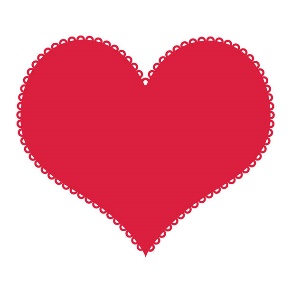 普通救命講習会のご案内大切な人の呼吸や心臓が止まった時、あなたはどうしますか？あの時こうしていれば・・。そんな後悔はしたくない。この講習会では、「ＡＥＤ（自動体外式除細動器）の使い方」を含む心肺蘇生法を学んでいただきます。万が一の時、慌てず何ができるのか。大切な命を救うために、是非ご参加下さい。定員に限りがあるため、講習を受けたことが無い方、過去に受講していても講習修了証の期限が、切れている方を対象とさせていただきます。なお、講習修了者には、修了証が交付されます。【開催内容】　〇日    程　　令和５年１月２２日（日）　１３時～１６時　定員１０名　　〇会　　場　　田辺中央体育館　第一会議室　　〇主　　催　　NPO法人京田辺市社会体育協会　　〇講　　師　　京田辺市消防本部　　　〇申込方法　　京田辺市社会体育協会事務局までお問合わせください。　　　　　　　　　定員になり次第締め切ります。　　〇問い合わせ　京田辺市社会体育協会　事務局　　　　　　　　　TEL　0774-29-9008　FAX　0774-62-1534　　　　　　　　　E-mail　jimukyoku@kyotanabe-taikyo.jp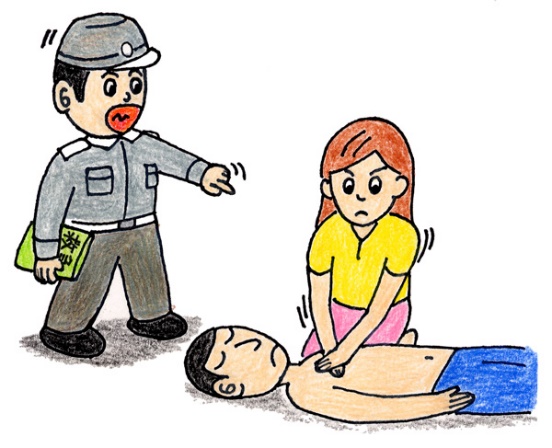 